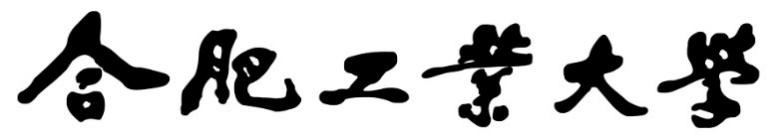 “我心中的化工”主题活动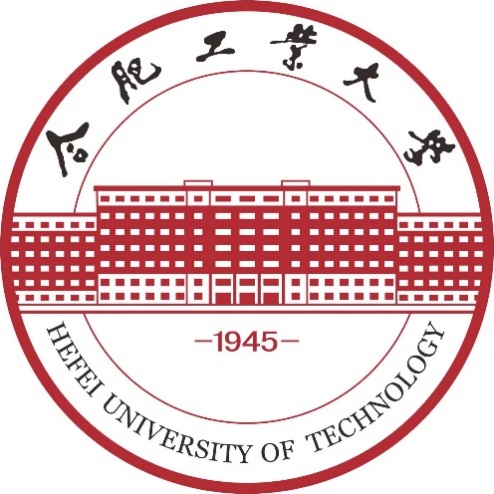 ××××××（论文题目）二〇二二年三月论文标题XXXXXX（黑体三号加粗居中）摘要：简要概括文章内容，结论等（100~300字）关键词：一般选取3~8个，多个关键词之间用分号隔开.关键词要求简洁明了，概括性强，避免使用虚词、形容词等无实际意义的词，选择方法为文章中出现次数多的名词。（正文：全文中文字体选用宋体，英文字体选用Times New Roman）0 引言（简要介绍自己的选题背景，也就是文章的前言部分。一级标题字体为四号加粗，二级及以下标题字体为小四加粗）例：化学工业是国民经济的支柱产业，对材料、能源、生物、医药、环境，甚至信息技术和绿色可持续发展等领域发挥着基础性作用，2018年达到12.4万亿规模，在全行业中贡献了最多的利税值。然而，传统化工带给环境的危害也十分严重，目前全世界每年产生的有害废物达3~4亿吨。传统化工专业的转型发展已刻不容缓。新一代信息技术与化工的结合则对化工产品，对产品进行物性分析，可以提高原料的利用率，从源头上减少废弃物的排放；在线监测平台也可以实时监测化工生产的流程，及时反馈生产中的异常情况；辅助企业完善管理机制，减少不必要的人力与资源消耗。从多个方面实现绿色化学，助力完成碳达峰、碳中和目标。1 XXXXX技术简介（查阅相关文献，总结调研结果）1.1智能选址方法（简要介绍此类技术，如此技术为根据原料价格、质量，交通，环境保护等多方面因素，通过不断迭代计算确定最佳厂址的技术，降低企业的运营成本同时减小对环境的污染。）1.2三位数字化技术1.3XXXX技术1.4……2 智能技术在化工中的应用2.1煤化工厂的智能布局（简述技术的应用）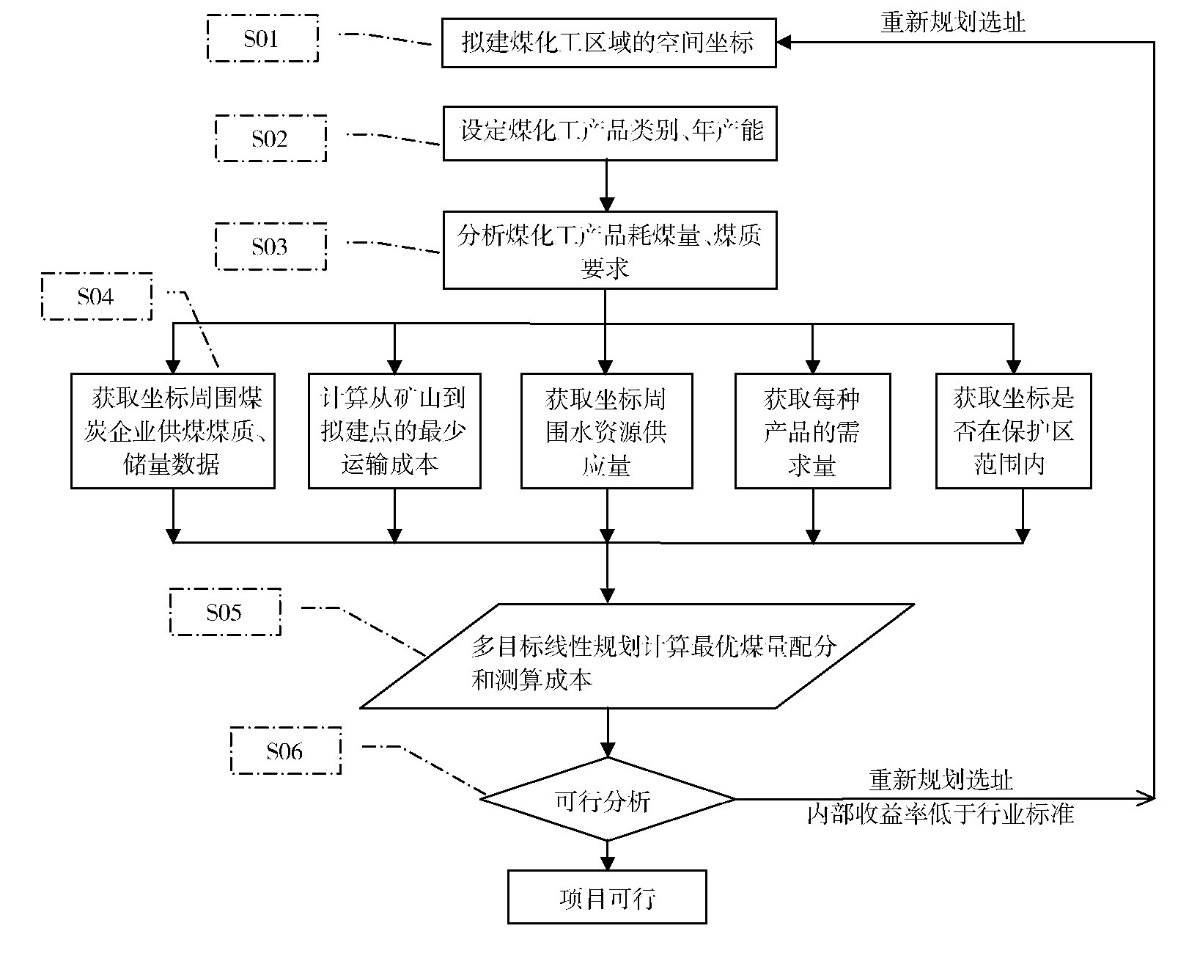 图1（图片名称，字号为五号）2.2三维数字化技术在安环管控中的应用2.3XXX技术的应用3 总结与展望（总结全文内容，并提出合理建议）参考文献刘忠春.智能制造背景下化工行业智慧互联的发展模式[J].化工管理,2021(26):39-40.DOI:10.19900/j.cnki.ISSN1008-4800.2021.26.020.…………注：1.参考文献尽量选择近五年发表的。2.制作PPT时可使用图片、动画、视频等增强演讲效果，注意排版，避免因背景颜色导致文字不清晰或文字太多影响观看效果姓名专业班级学号队长小组成员小组成员小组成员小组成员指导老师